Humboldt Bay Municipal Water District 828 7th Street, Eureka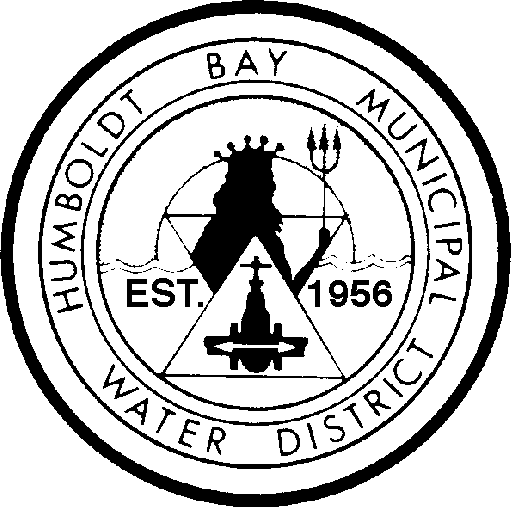 Agenda for Regular Meeting of the Board of Directors January 12th, 2023Meeting Start Time: 9:00 AMDistrict MissionReliably deliver high-quality drinking water to the communities and customers we serve in the greater Humboldt Bay Area at a reasonable cost. Reliably deliver untreated water to our wholesale industrial customer(s) at a reasonable cost. Protect the long-term water supply and water quality interests of the District in the Mad River watershed.*********************************************************************************************How to Submit Public Comment: Members of the public may provide public comments via email until 5 pm the day before the Board Meeting by sending comments to office@hbmwd.com. Email comments must identify the agenda item in the subject line of the email. Written comments may also be mailed to 828 7th Street, Eureka, CA 95501. Written comments should identify the agenda item number.These comments will be read during the meeting. Comments received after the deadline will be included in the record but not read during the meeting. If participating in the meeting, public comments will also be received during the meeting.Time Set Items: ROLL CALLFLAG SALUTEACCEPT AGENDA PUBLIC COMMENTMembers of the public are invited to address the Board on items not listed on the agenda that are within the scope and jurisdiction of the District. At the discretion of the President, comments may be limited to three minutes per person. The public will be allowed to address items that are on the agenda at the time the Board takes up that item. Under the Brown Act, the Board may not take action on any item that does not appear on the agenda.MINUTESDecember 8th, 2022 Regular Board Meeting Minutes* — discuss and possibly approveCONSENT AGENDA - These matters are routine in nature and are usually approved by a combined single vote unless an item is pulled for discussionMedia articles of local/water interest (Articles A – E)* — possibly approveCORRESPONDENCENCRP Proposition 1 IRWM Round 2 Grant Approval* —discussLetter to Planning Clerk with County of Humboldt P & B Dept RE: Northwind Management LLC* —discussR.W. Matthews Dam Emergency Action Plan December 2022 Update* —discussCONTINUING BUSINESSWater Resource Planning - status report on water use options under considerationLocal SalesNordic Aquafarms—discussTrinidad Rancheria Mainline Extension — discuss Transport  — discussInstream Flow— discuss McNamara & Peepe —discuss				(Time set 9:30 AM)NEW BUSINESS	9.1  Officer and Committee Assignments* - discuss and possibly approve (Time Set for 9:05 am)Election of officers  Appointment to committees 9.2 CalOES Resolution for Non-State Agencies – Resolution 2023-01* — discuss and possibly approve9.3 CLOSED SESSION- this will be the last item on the agenda	  Public Employee Performance Evaluation for General Manager (pursuant to Section 54957(b)(1).9.4 Diversity, Equity, and Inclusion* —discuss 9.5 Ruth Lake reforestation project*		a. Discuss project and possibly approve		b. Consider and possibly adopt CEQA Exemptions REPORTS (from STAFF)Legal							(Time set 1:30 PM)CLOSED SESSION — Conference with Legal Counsel –  Existing Litigation: Initiation of litigation pursuant to paragraph (1) of subdivision (d) of § 54956.9 (Van Duzen) Case # CV2201489        					Engineering 						(Time set 11:00 AM)12 kV Switchgear Relocation ($858,332 District match) – status reportCollector 2 Rehabilitation Project – status reportCollector Mainline Redundancy Project* – status reportEssex Onsite Sodium Hypochlorite Generation Project – status reportMatthews Dam Advance Assistance Seismic Stability Project– status reportStatus report re: other engineering work in progress Financial		  December 2022 Financial Statement & Vendor Detail Report* — discuss and possibly approveOperationsDecember 2022 Operation Report & Graphs* — discussStorm Damage —discussManagementDraft letter from RLCSD; RE: Master Lease Extension* —discussPresentation to employee.RLCSD draft Sublease* —discussDIRECTOR REPORTS & DISCUSSIONGeneral - comments or reports from DirectorsDate for May Board Meeting conflicts with ACWA Conf.  Change to May 4th or 18th — discuss and possibly approve ACWADirector report out, if anyCAFWA (California Forest Watershed Alliance) letter to Governor Newsom* — discussACWA – JPIADirector report out, if anyOrganizations on which HBMWD ServesRCEA Board of Directors Meeting Agenda 12-15-22* — report outRCEA Board of Directors Meeting Minutes for 11-17-22* — discussRCEA News and Updates December 2022*— discussRREDC— discussADJOURNMENTADA compliance statement: In compliance with the Americans with Disability Act, if you need special assistance to participate in this meeting, please contact the District office at (707) 443-5018. Notification 48 hours prior to the meeting will enable the District to make reasonable arrangements to ensure accessibility to this meeting. (Posted and mailed January 6th, 2023.)9.1Officer and Committee Assignments9:05 AM8.2McNamara & Peepe9:30 AM10.2 Engineering 11:00 AM10.1CLOSED SESSION – Active Litigation (Van Duzen)1:30 PM